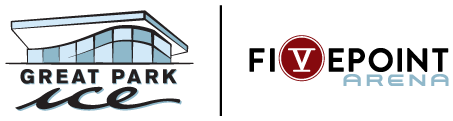 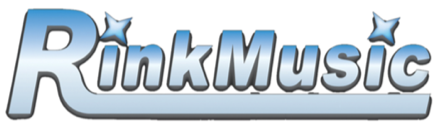 Information & ProceduresFor Parents and SkatersTestingParents and skaters, we are excited to announce the rollout of our Great Park Ice RinkMusic system! Below you can find general information on how to purchase tags, manage your RinkMusic account & subscription along with other important information. If you have any questions regarding how RinkMusic works or GPI policies regarding RinkMusic, please contact us at gpilearntoskate@therinks.com. Thank you!Skater tags are sold for $10 at the GPI front desk.The basic skater subscription is $10 per year.Basic subscription allows for 5 songs.Skater subscription options: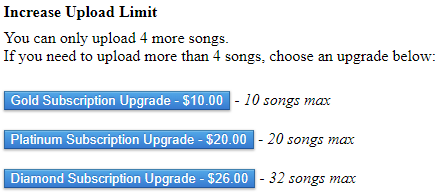 Skaters will create their RinkMusic account at www.rinkmusic.comRegardless of where you purchased your tag (GPI or any Rinks facility), be sure to select the correct location you purchased your tag from.All facilities in our organization, regardless of having a functioning RinkMusic system, will have 2 options to choose from.Options will be “Great Park Ice” or “The Rinks”All Rinks facilities will use the same option and will not be listed individually.If your facility does not have a RinkMusic system, tags can still be purchased at your facility.Even without a system, the tag will work at all our facilities where RinkMusic is in use without needing to add additional rinks or pay the $10.Both skaters and coaches can add additional rinks outside our organization while logged in to your RinkMusic account for $10 per rink.This allows you to use your same GPI/Rinks tag outside our organization at any facility where RinkMusic is used.Instructions on how to create your RinkMusic account, upload music, and add rinks can be found here:How to Create an AccountHow to Upload MusicHow to Add a RinkOrder of Priority - Coach • Coach • SkaterIf there are multiple skaters in line and a coach swipes their tag, the coach will become the next music in line.If there are multiple coaches in line and a skater swipes their tag, the skater will be at the end of the line.SKATERS CANNOT BUMP COACHESAnaheim Ice skaters - legacy tagsFor older tags in use at Anaheim, if you do not have an online RinkMusic account you must create one and associate your tag to the account.As systems are upgraded throughout the organization, this will be required to maintain functionality of your RinkMusic key tag.Once created, upload your music and you will be able to use your tag as usual.You will be required to pay the minimum $10 annual subscription.Feature Tag/Pausing the lineThe Feature tag will be held by GPI staff and can be used for the following:Pausing the lineResuming the lineEnd current trackWiping out the line after a freestyleThe RinkMusic line will be cleared after each freestyle is over.For back to back freestyles, this means the line will start fresh and the beginning of the new session.Should you need any assistance with these functions please see a GPI staff member at the front counter so they can assist you.https://rinkmusicinc.com/manuals/How%20to%20Become%20a%20Member.pdfhttps://rinkmusicinc.com/manuals/How%20to%20Upload%20Music.pdfhttps://rinkmusicinc.com/manuals/How%20to%20Add%20a%20Rink.pdf